ПРОЕКТ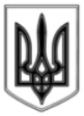 ЛИСИЧАНСЬКА  МІСЬКА  РАДАСЬОМОГО СКЛИКАННЯ__________________________РІШЕННЯ_________________	               м. Лисичанськ		    	     №________Про організацію харчування дітей  у закладах освіти	Керуючись п. 6 ст. 32 Закону України «Про місцеве самоврядування в Україні», п. 3 ст. 56 Закону України «Про освіту», ст. 35 Закону України «Про дошкільну освіту», ст. 2 ч. 4; ст. 6 п.19 Закону України «Про статус ветеранів війни, гарантії їх соціального захисту», згідно з Порядком надання пільги за харчування дітей в комунальних закладах дошкільної освіти та організації безкоштовного харчування учнів в закладах загальної середньої освіти міста з сімей учасників бойових дій, які захищали незалежність, суверенітет та територіальну цілісність України і брали безпосередню участь в антитерористичній операції, забезпеченні її проведення, перебуваючи безпосередньо в районах антитерористичної операції у період її проведення,   у здійсненні заходів із забезпечення національної безпеки і оборони, відсічі і стримування збройної агресії Російської Федерації у Донецькій та Луганській областях, забезпеченні їх здійснення, перебуваючи безпосередньо в районах та у період здійснення зазначених заходів, затвердженим рішенням сесії Лисичанської міської ради від 25.10.2018 № 52/800, з метою посилення соціального захисту дітей  міська радавирішила:1. Надати з 01.01.2020  по 31.12.2020 включно  пільгу у розмірі 100% від визначеного Лисичанською міською радою  розміру батьківської плати за харчування в комунальних закладах дошкільної освіти дітей з сімей учасників бойових дій, які захищали незалежність, суверенітет та територіальну цілісність України і брали безпосередню участь в антитерористичній операції, забезпеченні її проведення, перебуваючи безпосередньо в районах антитерористичної операції у період її проведення, у здійсненні заходів із забезпечення національної безпеки і оборони, відсічі і стримування збройної агресії Російської Федерації у Донецькій та Луганській областях, забезпеченні їх здійснення, перебуваючи безпосередньо в районах та у період здійснення зазначених заходів.2. З 01.01.2020 по 31.12.2020 включно організувати безкоштовне харчування в закладах загальної середньої освіти  міста під час освітнього процесу для дітей з сімей учасників бойових дій, які захищали незалежність, суверенітет та територіальну цілісність України і брали безпосередню участь в антитерористичній операції, забезпеченні її проведення, перебуваючи безпосередньо в районах антитерористичної операції у період її проведення, у здійсненні заходів із забезпечення національної безпеки і оборони, відсічі і стримування збройної агресії Російської Федерації у Донецькій та Луганській областях, забезпеченні їх здійснення, перебуваючи безпосередньо в районах та у період здійснення зазначених заходів.3. З 01.01.2020  по 31.12.2020 включно  організувати безкоштовне харчування учнів 1-4 класів, під час освітнього процесу в закладах загальної середньої освіти  міста.4. П. 1, п. 2 та п. 3 розповсюджується на комунальний заклад "Лисичанський навчально-виховний комплекс загальноосвітня школа І-ІІІ ступенів № 3 – дошкільний навчальний заклад «Барвінок».5. П. 1-4 цього рішення набирають чинності з 01.01.2020 і діють у разі наявності відповідних бюджетних призначень у міському бюджеті на            2020 рік.6. Відділу освіти (Тетяна ХУДОБА) сформувати відповідний бюджетний запит.7. Фінансовому управлінню (Ольга САПЕГИНА) врахувати цей запит при підготовці проекту міського бюджету на 2020 рік.8. Дане рішення підлягає оприлюдненню на офіційному сайті Лисичанської міської ради.9. Контроль за виконанням даного рішення покласти на заступника міського голови Ігоря ГАНЬШИНА та постійну комісію з питань соціально-гуманітарного розвитку.Міський голова 								  Сергій ШИЛІН 